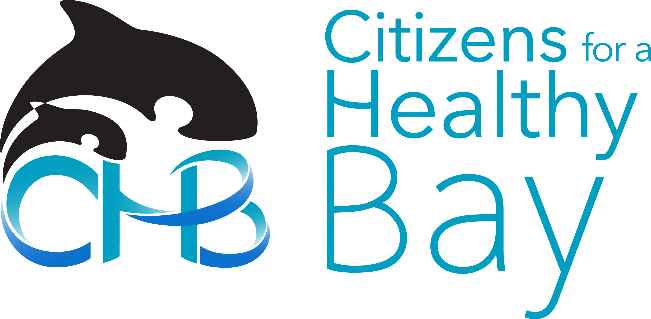 BackgroundThrough a series of settlements, the U.S. Environmental Protection Agency (EPA) has resolved their civil enforcement case against Volkswagen (VW) for violating the Clean Air Act by manufacturing diesel vehicles with software installed that cheated emissions tests – the vehicles produced up to 40 times the permitted amount of nitrogen oxides. Washington State is set to receive $112.7 million to reduce diesel pollution. States and tribes must develop Mitigation Plans to show how the funds will be used. The money can be used in several ways to reduce nitrogen oxide (NOx) pollution from vehicles, but must meet requirements in the settlement agreement. The Washington State Department of Ecology (Ecology) has proposed a Mitigation Plan for funds to be used in Washington.CommentsCitizens for a Healthy Bay and ILWU 23 strongly support Ecology’s commitment to public health and reducing disparities in air quality. It is imperative to achieve clean and healthy air in communities that have been historically burdened with a disproportionate share of air pollution. Diesel exhaust is Washington’s most harmful toxic air pollutant, harming our community members’ respiratory and cardiovascular systems. Further, people of color and low-income populations are more vulnerable to diesel exhaust exposure for multiple reasons – it is a result of where they live as well as economic and social barriers they face in alleviating impacts. ILWU workers face the most immediate exposure to diesel fumes as most containers at the Port are moved by semi-trucks and straddle carriers that run on diesel. Vessel bunker fuel exhaust is another concern as ships routinely fire up their engines in port.  As internal combustion engines are Washington’s largest source of air and carbon pollution, CHB supports Ecology’s plan to prioritize all-electric engines instead of just cleaner diesel engines.The proposed plan is a good start to protecting our communities from the dangerous air pollution they face due to the 24,000+ affected VW diesel cars registered in Washington. While we largely support the current proposed plan, CHB and ILWU 23 respectfully request that Ecology considers the following adjustments. We request that rather than using the percentage of VW affected vehicles registered in each county to roughly determine funding amounts, that Ecology considers: 1) using each county’s percentage of the total state population or 2) to instead prioritize geographic spending by more disparate health impacts and poor air quality.CHB also recommends that Ecology performs an assessment of what areas in the state are most impacted by health disparities due to air pollution to best prioritize the dispersal of VW funds. Further, to best achieve the plan’s goals, CHB urges Ecology to consult closely with public health and environmental justice stakeholders during the process of implementation.Lastly, CHB recommends that shore power for ocean going vessels should be considered a key opportunity. Given that Ecology expects to fund projects that reduce lifetime NOx emissions by at least 3,000 tons, shore power for ocean going vessels is one of the few projects capable of removing high amounts of NOx emissions on a long-term basis through a limited number of projects. From the EPA report, Shore Power Technology Assessment at U.S. Ports, “Emissions from vessels running auxiliary diesel engines at berth can be significant contributors to air pollution… Under the right circumstances, overall pollutant emissions can be reduced up to 98% when utilizing power from the regional electricity grid” by using shore power.Thank you for your work in creating this draft plan with strong goals, principles and priorities. This plan is an important step away from dirty fossil fuels and towards a cleaner, healthier future. We look forward to staying engaged as it moves forward.Please contact me if there are questions regarding my comments. Thank you for the opportunity to provide feedback on the proposed Volkswagen Beneficiary Mitigation Plan.Sincerely, 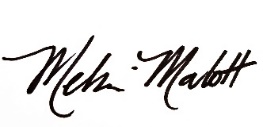 Melissa MalottExecutive Director, Citizens for a Healthy Baymmalott@healthybay.org, (253) 383-2429Dean McGrathPresident, International Longshore and Warehouse Union (ILWU) Local 23deanmcgrath@ilwulocal23.org